All. 1.5- TUTOR interno POTENZIAMENTO LINGUISTICO STUDENTI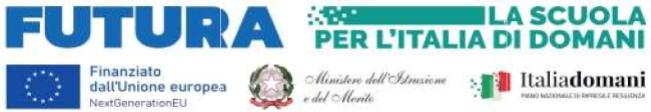 Al Dirigente Scolastico dell’IC 4Vicenza Prof.ssa Giovanna ChiricostaDomanda di partecipazione alla selezione di Personale TUTOR interno– Percorsi formativi co-curriculari e/o extracurricolari da realizzare nell’ambito del PNRR Piano Nazionale Di Ripresa e Resilienza finanziato dall’Unione Europea Next Generation EU - Missione 4: Istruzione e Ricerca - Componente 1 Potenziamento dell’offerta dei servizi di istruzione: dagli asili nido alle Università - Investimento 3.1: Nuove competenze e nuovi linguaggi - Azione di potenziamento delle competenze STEM e multilinguistiche – D.M. 65 del 12 aprile 2023- Codice Identificativo Progetto: M4C1I3.1-2023-1143-P-37981 CUP: C34D23002270006Titolo: ““NELLA VITA NON C’E’ NULLA DA TEMERE, SOLO DA CAPIRE” M. HACK”Il/La sottoscritto/a	nato/a 	il	prov.	e residente in	via  	CAP	città	Cod. Fiscale 	Tel	Indirizzo di posta elettronica  	CHIEDEdi essere ammesso alla procedura di selezione in qualità di: 	TUTOR interno     per il seguente tipo di intervento (precisare il modulo):Linea di intervento A-Percorsi di formazione per il potenziamento delle competenze linguistiche degli studenti DICHIARAdi aver letto il presente bando, il D.M. 65/2023 e le successive note di chiarimento e interpretazione, e di accettarle integralmente;SI IMPEGNAdurante l’attivita’ svolta al rispetto del principio DNSH;SI IMPEGNAa consultare la normativa di riferimento sul sito del M.I.M. - https://pnrr.istruzione.itDICHIARAdi essere in possesso dei requisiti imprescindibili richiesti per la partecipazione al presente bandoALLEGAalla presente: Curriculum vitae formato europeo, copia documento di identità e codice fiscale In relazione ai titoli posseduti e alle esperienzeDICHIARAdi aver diritto ai seguenti punteggi:LINEA A-TUTOR NELL’AMBITO POTENZIAMENTO LINGUISTICO STUDENTITABELLA “A” DI VALUTAZIONE TITOLITABELLA “B” DI VALUTAZIONE SERVIZI O INCARICHI PREGRESSIAi sensi del DECRETO LEGISLATIVO 10 agosto 2018, n. 101 e del regolamento (UE) 2016/679, e successive MM. e II.AUTORIZZAl’Amministrazione ad utilizzare i dati personali dichiarati solo per fini istituzionali e necessari per l’eventuale gestione giuridica ed economica della presente nota.DICHIARAche non esistono conflitti di interesse con qualsivoglia area di sviluppo del progetto stesso e che non sono in essere situazioni di incompatibilità.Data		FIRMAMODULOTEMATICACLASSI COINVOLTEORERETRIBUZIONE L.S.[	] Modulo 1Potenziamento delle competenze linguistiche (CLIL trasversale)Alunni Classe 1A10Tutor € 34/h[	] Modulo 2Potenziamento delle competenze linguistiche (CLIL trasversale)Alunni Classe 1B10Tutor € 34/h[	] Modulo 3Potenziamento delle competenze linguistiche (CLIL trasversale)Alunni Classe 1C10Tutor € 34/h[	] Modulo 4Lettorato lingua inglese (CLIL trasversale)Alunni Classe 2A10Tutor € 34/h[	] Modulo 5Lettorato lingua inglese (CLIL trasversale)Alunni Classe 2C10Tutor € 34/h[	] Modulo 6Sessione di preparazione per l’acquisizione delle certificazioniAlunni Classi2A- 2B-2C-3A-3B-3C10Tutor € 34/hTITOLIPUNTIIndicare titolo e numeroDa compilare a cura della Commissione per validare il punteggio attribuito1LAUREA SPECIALISTICA, MAGISTRALE O DA VECCHIOORDINAMENTO (coerente con la tipologia di intervento ambito STEM, si valuta un titolo)32LAUREA TRIENNALE (coerente con la tipologia di intervento) alternativa al punto 123DIPLOMA DI II GRADO (coerente con la tipologia di intervento) alternativo ai punti 1 e 224Diploma di perfezionamento universitario relativo a corsi annuali della durata di 1500 ore ( fino ad un massimo di 4 titoli)2 per ogni titolo5DOTTORATO DI RICERCA (coerente con la tipologia di intervento)16ALTRA LAUREA (magistrale, specialistica o da vecchio ordinamento) non coerente con la tipologia di intervento37ALTRA LAUREA (triennale) non coerente con la tipologia di intervento17MASTER Attinente alla tipologia di intervento29DOCENZA SCUOLA DI OGNI ORDINE E GRADO (coerente con la tipologia di intervento, da un min. di 5 anni a un max. di 10 – min. 180 gg. a.s.)3 per ogni anno10PUBBLICAZIONI (coerenti con la tipologia di intervento) e/o partecipazione a concorsi di rilevanza nazionale, europeo ed internazionale.2 per ogni pubblicazione e/o concorso11SPECIALIZZAZIONI (corsi di perfezionamento post lauream ecc.)coerenti con la tipologia di intervento112CERTIFICAZIONI INFORMATICHE (max. 2 titoli non equivalenti)3 per ogni titolo14CERTIFICAZIONI SPECIFICHE INERENTI L’INTERVENTO (es.EIPASS, E-twinning,ecc.)2 per ogni titolo                                     TITOLIPUNTIIndicare i titoli e numeroDa compilare a cura della Commissione per validare il punteggio attribuito1Incarichi di insegnamento nell’ambito di progetti PON-FSE IstruzioneMax. 9(3 punti per ogni incarico fino a un massimo di 3 titoli.)2Incarichi di insegnamento nell’ambito di progetti di ampliamento dell’offerta formativaMax. 6(2 punti per ogni incarico fino a un massimo di 3 titoli.)5Incarichi di facilitatore, referente per la valutazione o tutor nell’ambito di progetti PON- FSE IstruzioneMax. 3(1 punto per ogni incarico fino a un massimo di 3 titoli.)6Incarichi relativi all’organizzazione delle istituzioni scolastiche e al miglioramento dell’offerta formativa (funzione strumentale, animatore digitale, ref. Valutazione, Staff dirigenziale)Max. 6(1 punto per ogni incarico fino ad un massimo di 6 titoli)7Incarichi presso altre Istituzioni Scolastiche nello stesso ruolo previsto dall’avvisoMax. 8 (2 punto per ogni collaborazione fino a un massimo di 4 titoli.)8Esperienze professionali nel settore dell’avvisoMax. 5(1 punto per ogni esperienza fino a un massimo di 5 esperienze.)TUTOR AMBITO MULTILINGUISMOTotale tabella A+B 